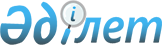 "Солтүстік Қазақстан облысы Тайынша ауданы Киров ауылдық округінің 2021 - 2023 жылдарға арналған бюджетін бекіту туралы" Солтүстік Қазақстан облысы Тайынша ауданы мәслихатының 2021 жылғы 8 қаңтардағы № 435 шешіміне өзгерістер мен толықтырулар енгізу туралыСолтүстік Қазақстан облысы Тайынша ауданы мәслихатының 2021 жылғы 15 қарашадағы № 92 шешімі
      Солтүстік Қазақстан облысы Тайынша ауданының мәслихаты ШЕШТІ:
      1. "Солтүстік Қазақстан облысы Тайынша ауданы Киров ауылдық округінің 2021 - 2023 жылдарға арналған бюджетін бекіту туралы" Солтүстік Қазақстан облысы Тайынша ауданы мәслихатының 2021 жылғы 8 қаңтардағы № 435 шешіміне (Нормативтік құқықтық актілерді мемлекеттік тіркеу тізілімінде № 7028 болып тіркелген) мынадай өзгерістер мен толықтырулар енгізілсін:
      1-тармақ жана редакцияда жазылсын:
      "1. Солтүстік Қазақстан облысы Тайынша ауданы Киров ауылдық округінің 2021 – 2023 жылдарға арналған бюджеті тиісінше осы шешімге 1, 2 және 3-қосымшаларға сәйкес, оның ішінде 2021 жылға мынадай көлемдерде бекітілсін:
      1) кірістер – 33263 мың теңге:
      салықтық түсімдер – 3094 мың теңге;
      салықтық емес түсімдер - 0 мың теңге;
      негізгі капиталды сатудан түсетін түсімдер – 0 мың теңге;
      трансферттер түсімі – 30169 мың теңге;
      2) шығындар – 33522,6 мың теңге;
      3) таза бюджеттік кредиттеу - 0 мың теңге:
      бюджеттік кредиттер - 0 мың теңге;
      бюджеттік кредиттерді өтеу – 0 мың теңге;
      4) қаржы активтері мен операциялар бойынша сальдо - 0 мың теңге:
      қаржы активтерін сатып алу - 0 мың теңге;
      мемлекеттің қаржы активтерін сатудан түсетін түсімдер - 0 мың теңге;
      5) бюджет тапшылығы (профициті) – - 259,6 мың теңге;
      6) бюджет тапшылығын қаржыландыру (профицитін пайдалану) – 259,6 мың теңге:
      қарыздартүсімі - 0 мың теңге;
      қарыздардыөтеу - 0 мың теңге;
      бюджет қаражатының пайдаланылатын қалдықтары – 259,6 мың теңге.";
      мынадай мазмұндағы 4-1, 4-2, 4-3-тармақтармен толықтырылсын:
      "4-1. 2021 жылға арналған Киров ауылдық округінің бюджетінде облыстық бюджеттен Киров ауылдық округінің бюджетіне 2469 мың теңге сомасында ағымдығы нысаналы трансферттер түсімі ескерілсін.";
      "4-2. 2021 жылға Киров ауылдық округінің бюджетінде аудандық бюджеттен Киров ауылдық округінің бюджетіне 8346 мың теңге сомасында ағымдығы нысаналы трансферттер түсімі ескерілсін.";
      "4-3. Осы шешімге 4-қосымшаға сәйкес 2021 жылға арналған Киров ауылдық округінің бюджетінде қаржы жылының басындағы қалыптасқан бюджет қаражатының бос қалдықтары есебінен шығыстар көзделсін.";
      көрсетілген шешімге 1-қосымша осы шешімге 1-қосымшаға сәйкес жаңа редакцияда жазылсын.
      көрсетілген шешім осы шешімге 2-қосымшаға сәйкес 4-қосымшамен толықтырылсын.
      2. Осы шешім 2021 жылғы 1 қаңтардан бастап қолданысқа енгізіледі. 2021 жылға арналған Солтүстік Қазақстан облысы Тайынша ауданы Киров ауылдық округінің бюджеті 2021 жылғы 1 қаңтарға қалыптасқан бюджет қаражатының бос қалдықтарын бағыттау
					© 2012. Қазақстан Республикасы Әділет министрлігінің «Қазақстан Республикасының Заңнама және құқықтық ақпарат институты» ШЖҚ РМК
				
      Солтүстік Қазақстан облысыТайынша ауданы мәслихатыхатшысының өкілеттігінуақытша жүзеге асырушысы 

А. Әбдірахманова
Солтүстік Қазақстан облысыТайынша ауданы мәслихатының2021 жылғы 15 қарашадағы№ 92 шешіміне1-қосымшаСолтүстік Қазақстан облысыТайынша ауданы мәслихатының2021 жылғы 8 қаңтардағы№ 435 шешіміне1-қосымша
Санаты
Санаты
Санаты
Санаты
Атауы
Сомасы,
мың теңге
Сыныбы
Сыныбы
Атауы
Сомасы,
мың теңге
Кіші сыныбы
Атауы
Сомасы,
мың теңге
1) Кірістер
33263
1
1
Салықтық түсімдер
3094
04
Меншiкке салынатын салықтар
3094
1
Мүлiкке салынатын салықтар
13
3
Жер салығы
105
4
Көлiк құралдарына салынатын салық
2976
4
4
Трансферттердің түсімдері
30169
 02
Мемлекеттiк басқарудың жоғары тұрған органдарынан түсетiн трансферттер
30169
 3
Аудандардың (облыстық маңызы бар қаланың) бюджетінен трансферттер
30169
Функционалдық топ
Функционалдық топ
Функционалдық топ
Функционалдық топ
Атауы
Сомасы, мың теңге
Кіші функция
Кіші функция
Кіші функция
Атауы
Сомасы, мың теңге
Бюджеттік бағдарлама-
лардың әкімшісі
Бюджеттік бағдарлама-
лардың әкімшісі
Атауы
Сомасы, мың теңге
Бағдарлама
Атауы
Сомасы, мың теңге
2) Шығындар
33522,6
01
Жалпы сипаттағы мемлекеттік қызметтер
21601
1
Мемлекеттiк басқарудың жалпы функцияларын орындайтын өкiлдi, атқарушы және басқа органдар
21601
124
Аудандық маңызы бар қала, ауыл, кент, ауылдық округ әкімінің аппараты
21601
001
Аудандық маңызы бар қала, ауыл, кент, ауылдықокруг әкімінің қызметін қамтамасыз ету жөніндегі қызметтер
14628
022
Мемлекеттік органның күрделі шығыстары
5799
032
Ведомстволық бағыныстағы мемлекеттік органдар мен ұйымдардың күрделі шығыстары
1174
07
Тұрғын үй -коммуналдық шаруашылық
1767
2
Коммуналдық шаруашылық
1767
124
Аудандық маңызы бар қала, ауыл, кент, ауылдық округ әкімінің аппараты
1767
008
Елді мекендердегі көшелерді жарықтандыру
1732
009
Елді мекендердің санитариясын қамтамасыз ету
35
08
Мәдениет, спорт, туризм және ақпараттық кеңістік
8403
1
Мәдениет, спорт, туризм және ақпараттық кеңістiк
8403
124
Аудандық маңызы бар қала, ауыл, кент, ауылдық округ әкімінің аппараты
8403
006
Жергелікті деңгейде мәдени-демалыс жұмысын қолдау
8403
12
Көлiк және коммуникация
256,9
1
Автомобиль көлiгi
256,9
124
Аудандық маңызы бар қала, ауыл, кент, ауылдық округ әкімінің аппараты
256,9
013
Аудандық маңызы бар қалаларда, ауылдарда, кенттерде, ауылдық округтерде автомобиль жолдарының жұмыс істеуін қамтамасыз ету
256,9
13
Басқалар
1492
9
Басқалар
1492
124
Аудандық маңызы бар қала, ауыл, кент, ауылдық округ әкімінің аппараты
1492
040
Өңірлерді дамытудың 2025 жылға дейінгі мемлекеттік бағдарламасы шеңберінде өңірлерді экономикалық дамытуға жәрдемдесу бойынша шараларды іске асыруға ауылдық елді мекендерді жайластыруды шешуге арналған іс-шараларды іске асыру
1492
15
Трансферттер
2,7
1
Трансферттер
2,7
124
Аудандық маңызы бар қала, ауыл, кент, ауылдық округ әкімінің аппараты
2,7
048
Пайдаланылмаған (толық пайдаланылмаған) нысаналы трансферттерді қайтару
2,7
3) Таза бюджеттік кредиттеу
0
Бюджеттік кредиттер
0
Санаты
Санаты
Санаты
Санаты
Атауы
Сомасы,
мың теңге
Сыныбы
Сыныбы
Атауы
Сомасы,
мың теңге
Кіші сыныбы
Атауы
Сомасы,
мың теңге
 5
 5
Бюджеттік кредиттерді өтеу
0
 01
Бюджеттік кредиттерді өтеу
0
Функционалдық топ
Функционалдық топ
Функционалдық топ
Функционалдық топ
Атауы
Сомасы, мың теңге
Кіші функция
Кіші функция
Кіші функция
Атауы
Сомасы, мың теңге
Бюджеттік бағдарламалардың әкімшісі
Бюджеттік бағдарламалардың әкімшісі
Атауы
Сомасы, мың теңге
Бағдарлама
Атауы
Сомасы, мың теңге
4) Қаржы активтерімен операциялар бойынша сальдо
0
Санаты
Санаты
Санаты
Санаты
Атауы
Сомасы,
мың теңге
Сыныбы
Сыныбы
Атауы
Сомасы,
мың теңге
Кіші сыныбы
Атауы
Сомасы,
мың теңге
6
6
Мемлекеттің қаржы активтерін сатудан түсетін түсімдер
0
01
Мемлекеттің қаржы активтерін сатудан түсетін түсімдер
0
5) Бюджет тапшылығы (профициті)
-259,6
6) Бюджет тапшылығын қаржыландыру (профицитін пайдалану)
259,6
7
7
Қарыздар түсімдері
0
Функционалдық топ
Функционалдық топ
Функционалдық топ
Функционалдық топ
Атауы
Сомасы, мың теңге
Кіші функция
Кіші функция
Кіші функция
Атауы
Сомасы, мың теңге
Бюджеттік бағдарламалардың әкімшісі
Бюджеттік бағдарламалардың әкімшісі
Атауы
Сомасы, мың теңге
Бағдарлама
Атауы
Сомасы, мың теңге
14
Борышқа қызмет көрсету
0
1
Борышқа қызмет көрсету
0
16
Қарыздарды өтеу
0
1
Қарыздарды өтеу
0
Санаты
Санаты
Санаты
Санаты
Атауы
Сомасы, мың теңге
Сыныбы
Сыныбы
Атауы
Сомасы, мың теңге
Кіші сыныбы
Атауы
Сомасы, мың теңге
8
8
Бюджет қаражатының пайдаланылатын қалдықтары
259,6
01
Бюджет қаражаты қалдықтары
259,6
1
Бюджет қаражатының бос қалдықтары
259,6Солтүстік Қазақстан облысыТайынша ауданы мәслихатының2021 жылғы 15 қарашадағы№ 92 шешіміне2-қосымшаСолтүстік Қазақстан облысыТайынша ауданы мәслихатының2021 жылғы 8 қаңтардағы№ 435 шешіміне4-қосымша
Санаты
Санаты
Санаты
Санаты
Атауы
Сомасы,
мың теңге
Сыныбы
Сыныбы
Атауы
Сомасы,
мың теңге
Кіші сыныбы
Атауы
Сомасы,
мың теңге
8
8
Бюджет қаражатының пайдаланылатын қалдықтары
259,6
01
Бюджет қаражаты қалдықтары
259,6
1
Бюджет қаражатының бос қалдықтары
259,6
Функционалдық топ
Функционалдық топ
Функционалдық топ
Функционалдық топ
Атауы
Сомасы, мың теңге
Кіші функция
Кіші функция
Кіші функция
Атауы
Сомасы, мың теңге
Бюджеттік бағдарлама-
лардың әкімшісі
Бюджеттік бағдарлама-
лардың әкімшісі
Атауы
Сомасы, мың теңге
Бағдарлама
Атауы
Сомасы, мың теңге
2) Шығындар
259,6
12
Көлiк және коммуникация
256,9
1
Автомобиль көлiгi
256,9
124
Аудандық маңызы бар қала, ауыл, кент, ауылдық округ әкімінің аппараты
256,9
013
Аудандық маңызы бар қалаларда, ауылдарда, кенттерде, ауылдық округтерде автомобиль жолдарының жұмыс істеуін қамтамасыз ету
256,9
15
Трансферттер
2,7
1
Трансферттер
2,7
124
Аудандық маңызы бар қала, ауыл, кент, ауылдық округ әкімінің аппараты
2,7
048
Пайдаланылмаған (толық пайдаланылмаған) нысаналы трансферттерді қайтару
2,7